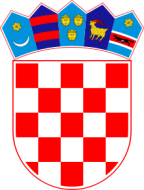 REPUBLIKA HRVATSKAVUKOVARSKO-SRIJEMSKA ŽUPANIJA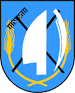 	      OPĆINA TOVARNIK                    OPĆINSKO VIJEĆEKLASA: 021-05/18-03/08URBROJ:2188/12-04-18-1Tovarnik, 28. ožujka  2018.Na temelju članka 31. Statuta Općine Tovarnik („Službeni vjesnik  Vukovarsko-srijemske županije“, broj 04/13, 14/13 i 1/18) Općinsko vijeće Općine Tovarnik na svojoj 6. sjednici, održanoj 28. ožujka  2018. godine, donosiODLUKU O USVAJANJU IZVJEŠĆA O RADU NAČELNICE  OPĆINE TOVARNIK ZA RAZDOBLJE OD 01.07.2017. DO 31.12.2017. Članak 1.Usvaja se izvješće o radu  načelnice  Općine Tovarnik za razdoblje od 1.7. 2017. do 31.12.2017. koje je dana 21. ožujka 2018. dostavila Načelnica Općine Tovarnik Vijećnicima Općinskog vijeća Općine Tovarnik. Članak 2.Izvješće iz članka 1. ove Odluke je sastavni dio ove Odluke. Članak 3.Ova se Odluka zajedno sa izvješćem iz članka 1. ove Odluke objavljuje u „Službenom vjesniku“ Vukovarsko srijemske županije. PREDSJEDNIK OPĆINSKOG VIJEĆA                                                                                     Dubravko Blašković IZVJEŠĆE O RADUZa razdoblje od 01.srpnja do3 1.prosinca 2017.g.U izvještajnom razdoblju donesene su odluke iz djelokruga ovlasti načelnice u skladu sa proračunom i statutom Općine, te zakonskim propisima, od kojih izdvajam:Raspisano je više natječaja za poticanje poljoprivredne proizvodnje od srpnja do prosinaca 2017.g. i isplaćeno za potpore male vrijednosti : češnjak, lubenice, grah, osiguranje višegodišnjih nasada,sufinanciranje tehničkog pregleda traktora ili priključnog vozila maksimalnog iznosa do 500,00 kuna,rukovanje motornom pilom,  sufinanciranje zapošljavanja u poljoprivredi,i dr mjera,ukupno isplaćeno oko 300.000,00 kunaU lipnju je počeo projekat „Competence NET“ koji zajedno sa našom Općinom provodi Općina Stari Jankovci, Žepče(BiH) i Crna Gora, naš dio 93.000,00 eura ( opremanje jedne prostorije tehničkom opremom i predavanje poduzetnicima)U srpnju je raspisan natječaj za izgradnju tribina na nogometnom igralištu u Tovarniku,u vrijednosti oko 250.000,00 kunaOvih dana očekujemo tehnički pregled.U  Javnim radovima zaposleno je 20 djelatnika ( 10 u košnji i održavanju zelenila- na teret Općine, 10  na teret HZZ-a,  na revitalizaciji i uređenju naselja),U rujnu je raspisan natječaj i sanirani su nogostupi u Tovarniku i Ilači u vrijednosti 200.000,00 kuna,U kolovozu je raspisan javni poziv za izgradnju tri parkirališta u Ilači, u rujnu je potpisan ugovor a u prosincu završeni radovi u vrijednosti 500.000,00 kuna ( 200.000,00 od Ministarstva regionalnog razvoja),Krajem rujna održan je tovarnički jesenski festival, na kojem je učestvovalo preko sto izlagača i preko 5 tisuća posjetitelja, odlična turistička i marketinška slika Tovarnika i njegovih mještana(OPG-ova i poduzetnika),U rujnu je raspisan poziv na dostavu ponuda za dobavu i ugradnju kamena za otresnice, u vrijednosti 175.000,00 kuna, U studenom je asfaltirana cesta S. Radića u Tovarniku , a do katoličkog groblja u Tovarniku izbetonirana je staza za pješake,ukupna vrijednost oko 300.000,00 kluna,11.11.2017. najveća bundeva  660 kg osvojena na tovarničkom jesenskom festivalu, izložena 5 dana na trgu bana Jelačića u Zagrebu, 01.12.2017. potpisan je Ugovor sa Ministarstvom rada projekat „Zaželi“, i taj dan su zaposlene voditeljica i asistent, 25 žena  01.02.2018.( projekat vrijedan oko 4 miliona kuna)19.12.2017. održano je snimanje emisije Lijepom našom iz Tovarnika,kojom prilikom je otišla lijepa slika u svijet.U prosincu je gotova građevinska dozvola za pristupnu cestu za Pravoslavno groblje u Tovarniku, i građevinska dozvola  za put za Reciklažno dvorište.NAČELNICA OPĆINE TOVARNIKRuža V. Šijaković, oec.